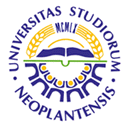 UNIVERSITY OF NOVI SADFACULTY OF AGRICULTURE 21000 NOVI SAD, TRG DOSITEJA OBRADOVIĆA 8UNIVERSITY OF NOVI SADFACULTY OF AGRICULTURE 21000 NOVI SAD, TRG DOSITEJA OBRADOVIĆA 8UNIVERSITY OF NOVI SADFACULTY OF AGRICULTURE 21000 NOVI SAD, TRG DOSITEJA OBRADOVIĆA 8UNIVERSITY OF NOVI SADFACULTY OF AGRICULTURE 21000 NOVI SAD, TRG DOSITEJA OBRADOVIĆA 8UNIVERSITY OF NOVI SADFACULTY OF AGRICULTURE 21000 NOVI SAD, TRG DOSITEJA OBRADOVIĆA 8UNIVERSITY OF NOVI SADFACULTY OF AGRICULTURE 21000 NOVI SAD, TRG DOSITEJA OBRADOVIĆA 8UNIVERSITY OF NOVI SADFACULTY OF AGRICULTURE 21000 NOVI SAD, TRG DOSITEJA OBRADOVIĆA 8UNIVERSITY OF NOVI SADFACULTY OF AGRICULTURE 21000 NOVI SAD, TRG DOSITEJA OBRADOVIĆA 8UNIVERSITY OF NOVI SADFACULTY OF AGRICULTURE 21000 NOVI SAD, TRG DOSITEJA OBRADOVIĆA 8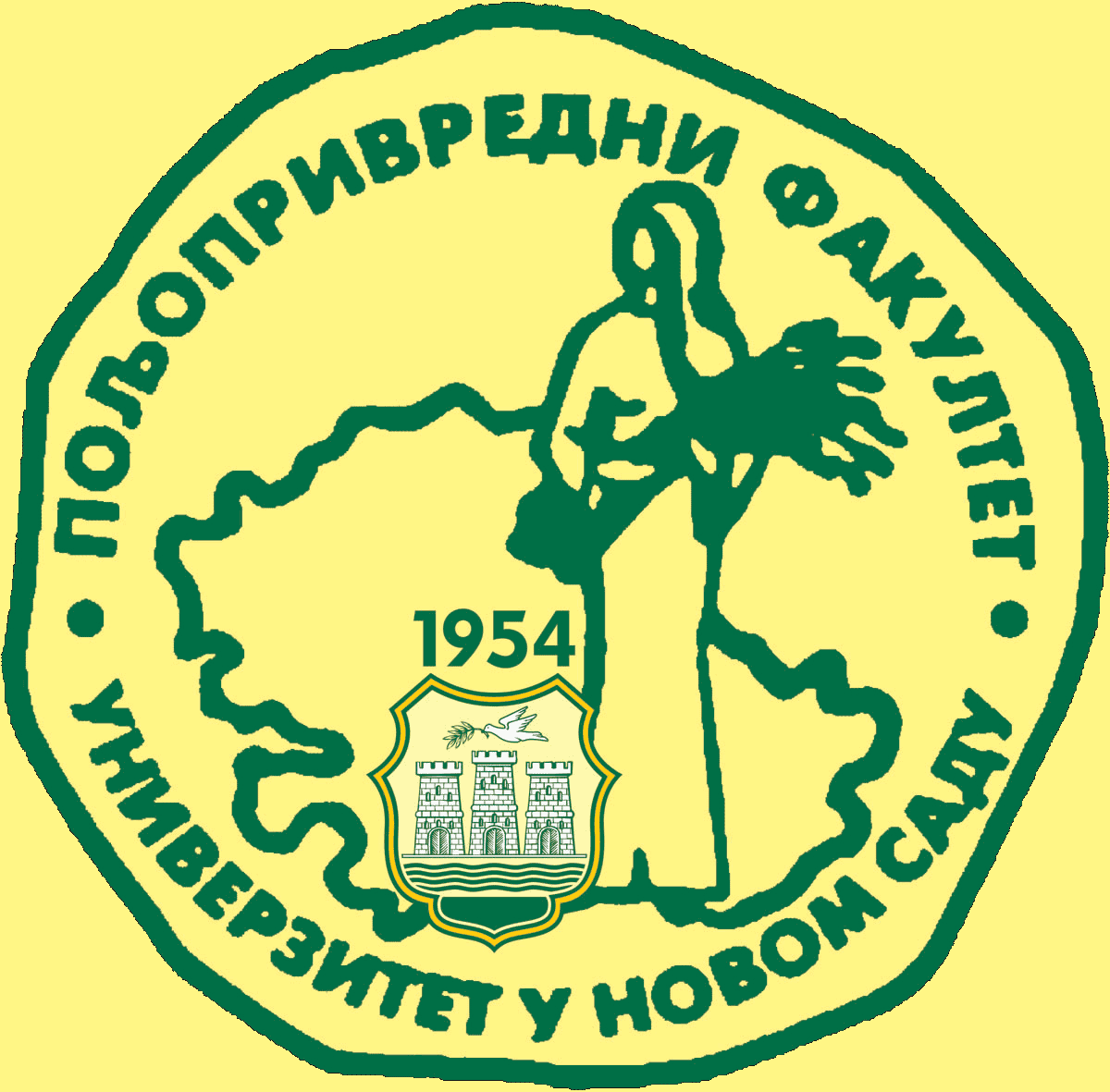 Study Programme AccreditationUNDERGRADUATE ACADEMIC STUDIES   AGRICULTURAL ENGINEERINGStudy Programme AccreditationUNDERGRADUATE ACADEMIC STUDIES   AGRICULTURAL ENGINEERINGStudy Programme AccreditationUNDERGRADUATE ACADEMIC STUDIES   AGRICULTURAL ENGINEERINGStudy Programme AccreditationUNDERGRADUATE ACADEMIC STUDIES   AGRICULTURAL ENGINEERINGStudy Programme AccreditationUNDERGRADUATE ACADEMIC STUDIES   AGRICULTURAL ENGINEERINGStudy Programme AccreditationUNDERGRADUATE ACADEMIC STUDIES   AGRICULTURAL ENGINEERINGStudy Programme AccreditationUNDERGRADUATE ACADEMIC STUDIES   AGRICULTURAL ENGINEERINGStudy Programme AccreditationUNDERGRADUATE ACADEMIC STUDIES   AGRICULTURAL ENGINEERINGStudy Programme AccreditationUNDERGRADUATE ACADEMIC STUDIES   AGRICULTURAL ENGINEERINGTable 5.2 Course specificationTable 5.2 Course specificationTable 5.2 Course specificationTable 5.2 Course specificationTable 5.2 Course specificationTable 5.2 Course specificationTable 5.2 Course specificationTable 5.2 Course specificationTable 5.2 Course specificationTable 5.2 Course specificationTable 5.2 Course specificationTable 5.2 Course specificationTable 5.2 Course specificationTable 5.2 Course specificationTable 5.2 Course specificationTable 5.2 Course specificationTable 5.2 Course specificationTable 5.2 Course specificationTable 5.2 Course specificationTable 5.2 Course specificationTable 5.2 Course specificationTable 5.2 Course specificationTable 5.2 Course specificationTable 5.2 Course specificationTable 5.2 Course specificationTable 5.2 Course specificationTable 5.2 Course specificationTable 5.2 Course specificationTable 5.2 Course specificationTable 5.2 Course specificationTable 5.2 Course specificationTable 5.2 Course specificationTable 5.2 Course specificationTable 5.2 Course specificationTable 5.2 Course specificationTable 5.2 Course specificationTable 5.2 Course specificationTable 5.2 Course specificationTable 5.2 Course specificationCourse:Course:Course:TECHNOLOGICAL AND ORGANIZATIONAL PRACTICETECHNOLOGICAL AND ORGANIZATIONAL PRACTICETECHNOLOGICAL AND ORGANIZATIONAL PRACTICETECHNOLOGICAL AND ORGANIZATIONAL PRACTICETECHNOLOGICAL AND ORGANIZATIONAL PRACTICETECHNOLOGICAL AND ORGANIZATIONAL PRACTICETECHNOLOGICAL AND ORGANIZATIONAL PRACTICETECHNOLOGICAL AND ORGANIZATIONAL PRACTICETECHNOLOGICAL AND ORGANIZATIONAL PRACTICETECHNOLOGICAL AND ORGANIZATIONAL PRACTICECourse id: 3OPT8O36Course id: 3OPT8O36Course id: 3OPT8O36TECHNOLOGICAL AND ORGANIZATIONAL PRACTICETECHNOLOGICAL AND ORGANIZATIONAL PRACTICETECHNOLOGICAL AND ORGANIZATIONAL PRACTICETECHNOLOGICAL AND ORGANIZATIONAL PRACTICETECHNOLOGICAL AND ORGANIZATIONAL PRACTICETECHNOLOGICAL AND ORGANIZATIONAL PRACTICETECHNOLOGICAL AND ORGANIZATIONAL PRACTICETECHNOLOGICAL AND ORGANIZATIONAL PRACTICETECHNOLOGICAL AND ORGANIZATIONAL PRACTICETECHNOLOGICAL AND ORGANIZATIONAL PRACTICENumber of ECTS:3Number of ECTS:3Number of ECTS:3TECHNOLOGICAL AND ORGANIZATIONAL PRACTICETECHNOLOGICAL AND ORGANIZATIONAL PRACTICETECHNOLOGICAL AND ORGANIZATIONAL PRACTICETECHNOLOGICAL AND ORGANIZATIONAL PRACTICETECHNOLOGICAL AND ORGANIZATIONAL PRACTICETECHNOLOGICAL AND ORGANIZATIONAL PRACTICETECHNOLOGICAL AND ORGANIZATIONAL PRACTICETECHNOLOGICAL AND ORGANIZATIONAL PRACTICETECHNOLOGICAL AND ORGANIZATIONAL PRACTICETECHNOLOGICAL AND ORGANIZATIONAL PRACTICETeacher:Teacher:Teacher:Jan TuranJan TuranJan TuranJan TuranJan TuranJan TuranJan TuranJan TuranJan TuranJan TuranCourse statusCourse statusCourse statusMandatoryMandatoryMandatoryMandatoryMandatoryMandatoryMandatoryMandatoryMandatoryMandatoryNumber of active teaching classes (weekly)Number of active teaching classes (weekly)Number of active teaching classes (weekly)Number of active teaching classes (weekly)Number of active teaching classes (weekly)Number of active teaching classes (weekly)Number of active teaching classes (weekly)Number of active teaching classes (weekly)Number of active teaching classes (weekly)Number of active teaching classes (weekly)Number of active teaching classes (weekly)Number of active teaching classes (weekly)Number of active teaching classes (weekly)Lectures:Lectures:Lectures:Practical classes:Practical classes:Practical classes:Other teaching types:Other teaching types:Study research work:Study research work:Other classes:3Other classes:3Other classes:3Precondition coursesPrecondition coursesPrecondition coursesNone/navesti ako imaNone/navesti ako imaNone/navesti ako imaNone/navesti ako imaNone/navesti ako imaNone/navesti ako imaNone/navesti ako imaNone/navesti ako imaNone/navesti ako imaNone/navesti ako imaEducational goalThe aim of the course is to make students acquainted with practical technological organizational tasks in agricultural production.Educational goalThe aim of the course is to make students acquainted with practical technological organizational tasks in agricultural production.Educational goalThe aim of the course is to make students acquainted with practical technological organizational tasks in agricultural production.Educational goalThe aim of the course is to make students acquainted with practical technological organizational tasks in agricultural production.Educational goalThe aim of the course is to make students acquainted with practical technological organizational tasks in agricultural production.Educational goalThe aim of the course is to make students acquainted with practical technological organizational tasks in agricultural production.Educational goalThe aim of the course is to make students acquainted with practical technological organizational tasks in agricultural production.Educational goalThe aim of the course is to make students acquainted with practical technological organizational tasks in agricultural production.Educational goalThe aim of the course is to make students acquainted with practical technological organizational tasks in agricultural production.Educational goalThe aim of the course is to make students acquainted with practical technological organizational tasks in agricultural production.Educational goalThe aim of the course is to make students acquainted with practical technological organizational tasks in agricultural production.Educational goalThe aim of the course is to make students acquainted with practical technological organizational tasks in agricultural production.Educational goalThe aim of the course is to make students acquainted with practical technological organizational tasks in agricultural production.Educational outcomesMastering practical technological and organizational methods of handling during the execution of agricultural production.Educational outcomesMastering practical technological and organizational methods of handling during the execution of agricultural production.Educational outcomesMastering practical technological and organizational methods of handling during the execution of agricultural production.Educational outcomesMastering practical technological and organizational methods of handling during the execution of agricultural production.Educational outcomesMastering practical technological and organizational methods of handling during the execution of agricultural production.Educational outcomesMastering practical technological and organizational methods of handling during the execution of agricultural production.Educational outcomesMastering practical technological and organizational methods of handling during the execution of agricultural production.Educational outcomesMastering practical technological and organizational methods of handling during the execution of agricultural production.Educational outcomesMastering practical technological and organizational methods of handling during the execution of agricultural production.Educational outcomesMastering practical technological and organizational methods of handling during the execution of agricultural production.Educational outcomesMastering practical technological and organizational methods of handling during the execution of agricultural production.Educational outcomesMastering practical technological and organizational methods of handling during the execution of agricultural production.Educational outcomesMastering practical technological and organizational methods of handling during the execution of agricultural production.Course contentTheoretical classesNone.Practical teaching: Exercise, Other modes of teaching,Introducing students to mechanized farming operations. Principles of aggregating machines, tractors and equipment in the agricultural enterprise. The organization of work with machinery, tractors and equipment in the agricultural enterprise. Exploitation and maintenance of machinery, tractors and equipment in the agricultural enterprise. Introducing students with practical methods of planning of work operations in agricultural enterprises.Course contentTheoretical classesNone.Practical teaching: Exercise, Other modes of teaching,Introducing students to mechanized farming operations. Principles of aggregating machines, tractors and equipment in the agricultural enterprise. The organization of work with machinery, tractors and equipment in the agricultural enterprise. Exploitation and maintenance of machinery, tractors and equipment in the agricultural enterprise. Introducing students with practical methods of planning of work operations in agricultural enterprises.Course contentTheoretical classesNone.Practical teaching: Exercise, Other modes of teaching,Introducing students to mechanized farming operations. Principles of aggregating machines, tractors and equipment in the agricultural enterprise. The organization of work with machinery, tractors and equipment in the agricultural enterprise. Exploitation and maintenance of machinery, tractors and equipment in the agricultural enterprise. Introducing students with practical methods of planning of work operations in agricultural enterprises.Course contentTheoretical classesNone.Practical teaching: Exercise, Other modes of teaching,Introducing students to mechanized farming operations. Principles of aggregating machines, tractors and equipment in the agricultural enterprise. The organization of work with machinery, tractors and equipment in the agricultural enterprise. Exploitation and maintenance of machinery, tractors and equipment in the agricultural enterprise. Introducing students with practical methods of planning of work operations in agricultural enterprises.Course contentTheoretical classesNone.Practical teaching: Exercise, Other modes of teaching,Introducing students to mechanized farming operations. Principles of aggregating machines, tractors and equipment in the agricultural enterprise. The organization of work with machinery, tractors and equipment in the agricultural enterprise. Exploitation and maintenance of machinery, tractors and equipment in the agricultural enterprise. Introducing students with practical methods of planning of work operations in agricultural enterprises.Course contentTheoretical classesNone.Practical teaching: Exercise, Other modes of teaching,Introducing students to mechanized farming operations. Principles of aggregating machines, tractors and equipment in the agricultural enterprise. The organization of work with machinery, tractors and equipment in the agricultural enterprise. Exploitation and maintenance of machinery, tractors and equipment in the agricultural enterprise. Introducing students with practical methods of planning of work operations in agricultural enterprises.Course contentTheoretical classesNone.Practical teaching: Exercise, Other modes of teaching,Introducing students to mechanized farming operations. Principles of aggregating machines, tractors and equipment in the agricultural enterprise. The organization of work with machinery, tractors and equipment in the agricultural enterprise. Exploitation and maintenance of machinery, tractors and equipment in the agricultural enterprise. Introducing students with practical methods of planning of work operations in agricultural enterprises.Course contentTheoretical classesNone.Practical teaching: Exercise, Other modes of teaching,Introducing students to mechanized farming operations. Principles of aggregating machines, tractors and equipment in the agricultural enterprise. The organization of work with machinery, tractors and equipment in the agricultural enterprise. Exploitation and maintenance of machinery, tractors and equipment in the agricultural enterprise. Introducing students with practical methods of planning of work operations in agricultural enterprises.Course contentTheoretical classesNone.Practical teaching: Exercise, Other modes of teaching,Introducing students to mechanized farming operations. Principles of aggregating machines, tractors and equipment in the agricultural enterprise. The organization of work with machinery, tractors and equipment in the agricultural enterprise. Exploitation and maintenance of machinery, tractors and equipment in the agricultural enterprise. Introducing students with practical methods of planning of work operations in agricultural enterprises.Course contentTheoretical classesNone.Practical teaching: Exercise, Other modes of teaching,Introducing students to mechanized farming operations. Principles of aggregating machines, tractors and equipment in the agricultural enterprise. The organization of work with machinery, tractors and equipment in the agricultural enterprise. Exploitation and maintenance of machinery, tractors and equipment in the agricultural enterprise. Introducing students with practical methods of planning of work operations in agricultural enterprises.Course contentTheoretical classesNone.Practical teaching: Exercise, Other modes of teaching,Introducing students to mechanized farming operations. Principles of aggregating machines, tractors and equipment in the agricultural enterprise. The organization of work with machinery, tractors and equipment in the agricultural enterprise. Exploitation and maintenance of machinery, tractors and equipment in the agricultural enterprise. Introducing students with practical methods of planning of work operations in agricultural enterprises.Course contentTheoretical classesNone.Practical teaching: Exercise, Other modes of teaching,Introducing students to mechanized farming operations. Principles of aggregating machines, tractors and equipment in the agricultural enterprise. The organization of work with machinery, tractors and equipment in the agricultural enterprise. Exploitation and maintenance of machinery, tractors and equipment in the agricultural enterprise. Introducing students with practical methods of planning of work operations in agricultural enterprises.Course contentTheoretical classesNone.Practical teaching: Exercise, Other modes of teaching,Introducing students to mechanized farming operations. Principles of aggregating machines, tractors and equipment in the agricultural enterprise. The organization of work with machinery, tractors and equipment in the agricultural enterprise. Exploitation and maintenance of machinery, tractors and equipment in the agricultural enterprise. Introducing students with practical methods of planning of work operations in agricultural enterprises.Teaching methodsDemonstrations and direct practical workTeaching methodsDemonstrations and direct practical workTeaching methodsDemonstrations and direct practical workTeaching methodsDemonstrations and direct practical workTeaching methodsDemonstrations and direct practical workTeaching methodsDemonstrations and direct practical workTeaching methodsDemonstrations and direct practical workTeaching methodsDemonstrations and direct practical workTeaching methodsDemonstrations and direct practical workTeaching methodsDemonstrations and direct practical workTeaching methodsDemonstrations and direct practical workTeaching methodsDemonstrations and direct practical workTeaching methodsDemonstrations and direct practical workKnowledge evaluation (maximum 100 points)Knowledge evaluation (maximum 100 points)Knowledge evaluation (maximum 100 points)Knowledge evaluation (maximum 100 points)Knowledge evaluation (maximum 100 points)Knowledge evaluation (maximum 100 points)Knowledge evaluation (maximum 100 points)Knowledge evaluation (maximum 100 points)Knowledge evaluation (maximum 100 points)Knowledge evaluation (maximum 100 points)Knowledge evaluation (maximum 100 points)Knowledge evaluation (maximum 100 points)Knowledge evaluation (maximum 100 points)Pre-examination obligationsPre-examination obligationsPre-examination obligationsPre-examination obligationsMandatoryPointsPointsFinal exam (izabrati)Final exam (izabrati)MandatoryMandatoryMandatoryPointsLecture attendanceLecture attendanceLecture attendanceLecture attendanceNoOral part of the examOral part of the examYesYesYes30TestTestTestTestNoExercise attendanceExercise attendanceExercise attendanceExercise attendanceYes4040Diary of practiceDiary of practiceDiary of practiceDiary of practiceYes3030Literature Literature Literature Literature Literature Literature Literature Literature Literature Literature Literature Literature Literature Ord.AuthorAuthorAuthorTitleTitleTitlePublisherPublisherPublisherPublisherPublisherYear